Занятие для детей младшего дошкольного возраста «Наша армия  »        Задачи        Образовательные:  Дать детям знания об армии  ,сформировать  у них первые представления о родах войск ,о защитниках Отечества.Воспитательные :  Воспитывать  чувство гордости за свою армию и вызвать желание быть похожими на сильных ,смелых российских воинов, любовь к Родин ,к родным, воспитывать доброту, умение дружить.Ход занятия:Воспитатель:-Ребята,23 февраля наш народ будет отмечать праздник День защитника Отечества .А кто такие защитники Отечества?Предположения детей.Воспитатель:-Защитники Отечества- это воины .которые защищают свой народ .свою Родину, Отечество от врагов .Это армия. У каждого народа ,в каждой стране есть армия .И она  не раз  защищала свой народ  от захватчиков .Посмотрите на  эти картинки.Воспитатель выставляет иллюстрации ,изображающие различные рода войск.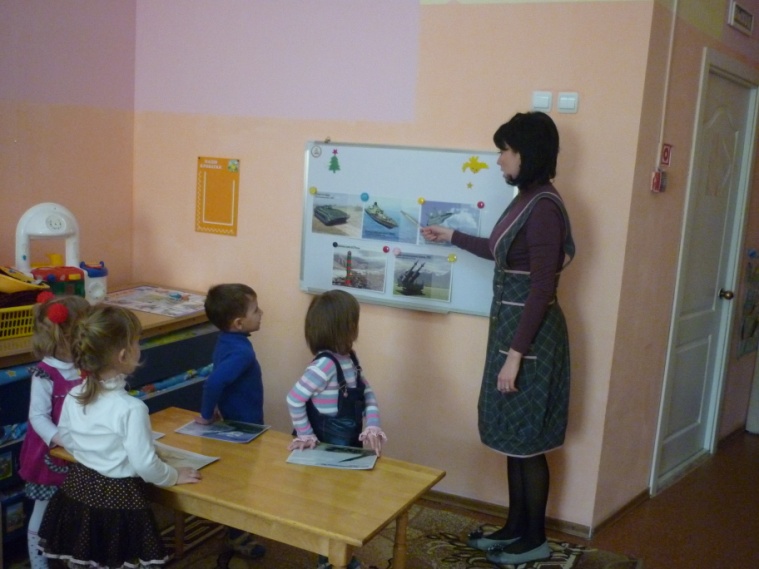 .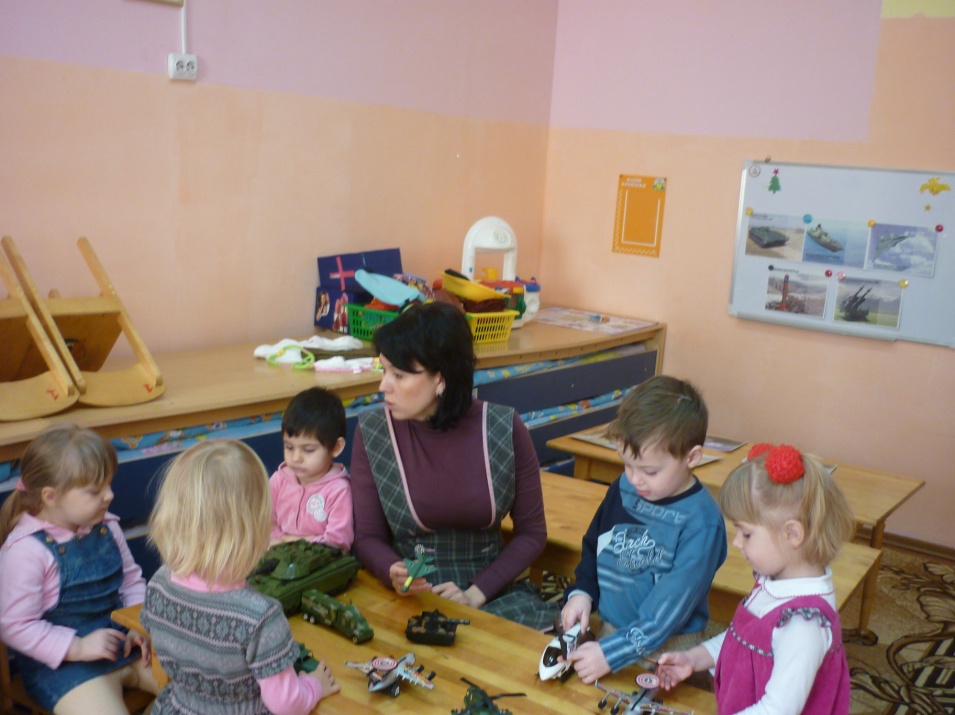 Воспитатель:-Кого вы здесь видите? Если дети затрудняются с ответом, воспитатель помогает и разъясняет.Дети:-Танкисты ,моряки, артиллеристы , пехотинцы.Воспитатель:-Вы правильно всех назвали –это различные рода войск. А зачем нужно столько много родов войск?Предположения детей.Воспитатель:-Правильно!  Лётчики защищают небо; пехотинцы -сушу; моряки и подводники –море. Наши мальчики скоро вырастут  и пойдут служить  в армию. Давайте представим себе ,что мы оказались в армии. Вы знаете ,что в армии  есть различные рода войск . Кто служит  на танке?Если дети не знают ,дать  возможность им подумать ,а затем воспитатель сам  рассказывает, и показывает, используя иллюстрации.Дети:-Танкист.Воспитатель:-Кто служит на границе?Дети:-Пограничник.Воспитатель:-Кто летает на вертолёте?Дети: Вертолётчик.Воспитатель: Кто такой ракетчик?Дети:-Кто служит в ракетных войсках .Воспитатель:-Как называется человек прыгающий с парашютом?Дети:-Парашютист.Воспитатель:-Как называется солдат ,у которого нет военной техники?Дети:  Пехотинец.Воспитатель:-Молодцы! А теперь мы с вами превращаемся в лётчиков и полетаем  на самолёте. Проводиться Физкультминутка 	СамолётыСамолёты загудели ,(вращение перед грудью согнутыми  в локтях  руками )Самолёты полетели.(руки в стороны )На поляну  тихо сели ,(присели ,руки к коленям )Да и снова полетели.(руки в стороны с ритмичными наклонами в  стороны)Воспитатель: -Молодцы! Солдаты защищают нашу Родину !Родина-- значит родная ,как мама и папа . Родина место ,где мы родились ,страна в которой мы живём Родина у каждого человека  одна.	Много пословиц  и поговорок сложил русский народ о Родине:Нет земли краше ,чем Родина наша!Воспитатель:--Все они учат нас добру ,любви к Родине ,умению её защищать от врагов .	Вы ,дети ещё	очень малы ,но даже сейчас можете многое  сделать для того ,чтобы наша Родина стала ещё краше .Не мусорить на улице ,не ломать кусты и деревья и не топтать газоны .А  самое главное –любить своих близких ,дружить с ребятами в детском саду ,расти умными ,сильными ,ловкими здоровыми  надо заниматься физкультурой Проводиться подвижная игра ПОДВОДНАЯ ЛОДКА( туннель )Дети проползают под стульями,  поставленными  в ряд ,или на двух стульях лежит гимнастическая палка .Воспитатель: -Молодцы! Подводникам   были, а теперь мы будем пехотинцами. Ребята, вам нужно по извилистой дорожке пробежать  и пронести снежок .А мы  посмотрим ,кто самый быстрый и внимательный солдат.Игра По извилистой дорожке (описание игры). На линии финиша находиться обруч, в котором лежат снежки. По сигналу ведущего, первый игрок начинает   движение: обегает каждую кеглю, добегает до обруча, берёт снежок, возвращается в свою команду и кладёт снежок в обруч.Воспитатель: -  Молодцы, ребята! Скажите, про какие рода войск вы сегодня узнали?Дети перечисляют.Воспитатель: -Молодцы, ребята! Вы замечательно справились со всеми заданиями, показали, что вы сильные, ловкие ,умелые ,что сможете служить  в армии и станете достойными защитниками нашей Родины .которую будите беречь и любить.Я хочу, чтоб все смеялись Чтоб мечты всегда сбывались.Чтоб детям снились радостные сны,Чтоб утро добрым было,Чтобы мама не грустила,Чтобы не было войны!ПРОВЕЛА: ТОРБА.Э.Ф.